№п/пФИО педагога/техперсоналаНаименование организациидолжностьФото3*4Нагрузка и расписание№ приказа и дата назначенияКакую категорию имеет, приказ№ дата присвоения, наличие сертификатовСведения о передвижении по образовательным учреждениям( приказ об увольнении №, дата, куда был трудоустроен)1.Каппасова Гульнар ЕркеновнаКГУ «Основная средняя школа села Бестогайдиректоручитель английского языка 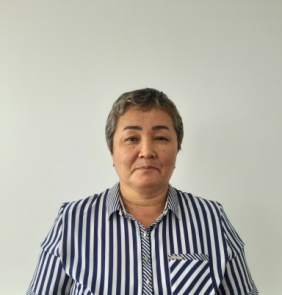 нет25.07.19891- категория №12 07.02.23жучитель «Ағылшын тілі мұғалімнің 5-9 сыныптардағы оқу бағдарламасының күрделі тақырыптары бойынша пәндік құзыреттілігін арттыру»- 2022директорБілім берудегі менеджмент: ұжымды басқару»-20222Камтаева Шынар ЕрмековнаКГУ «Основная средняя школа села Бестогай»зам.дир по УВР-0,5учитель русского языка и литературы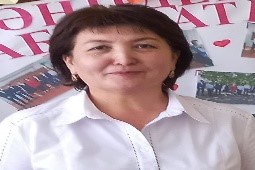 13 часов Понедельник 3ур,вторник-3ур,среда-3ур,четверг-2ур,пятница-2ур№48 от 03.09.2014№95от 09.09.2002без категориизам.дир по УВР«Білім беруді цифрлық трансформациялау жағдайындағы инновациялық менеджмент»- 20233Усенова Жанслу КаировнаКГУ «Основная средняя школа села Бестогай»библиотекарь-0,5учитель казахского языка и литературы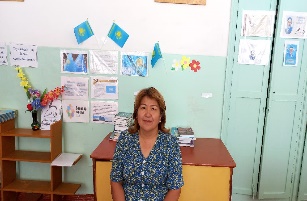 12,5Понедельник 2ур,вторник-2,5ур,среда-2ур,четверг-3 ур,пятница-3ур01.09. 1993   Орта білім беру ұйымдары кітапханаларының инновациялық қызметінің замануи стратегиялары 2022Модератор№47ж/қ29.08.2023 Учитель«Қазақ тілі және Қазақ әдебиеті пәні педагогтерінің базалық және пәндік құзыреттіліктерін дамыту»(5-9 сынып)  2022                                                                                                                                                                                                                                                                                                                                                                                                                                                                                                                                                                                                                                                                                                                                                                                                                                                                                                                                                                                                                                                                                                                                                                                                                                                                                                                                                                                                                                                                                                                                                                                                                                                                                                                                                                                                                                                                                                                                                                                                                                                                                                                                                                                                                                                                                                                                                                                                                                                                                                                                                                                                                                                                                                                                                                                                            4Касенбаева Алма ЖапашевнаКГУ «Основная средняя школа села Бестогай»учитель математики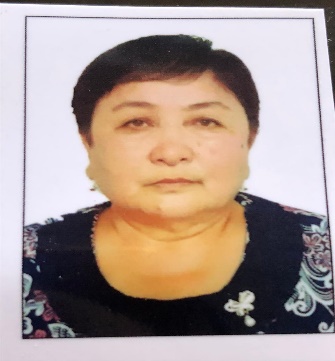 15 Понедельник 3ур,вторник-3ур,среда-3ур,четверг-3ур,пятница-3ур№104 24.08.1995без категорииучитель математики«5-9 сынып математика пәні мұғалімдерінің  пәндік құзыреттіліктерін дамыту»-20225Мухамедин Дюсенбек ШамшиденовичКГУ «Основная средняя школа села Бестогай»учитель истории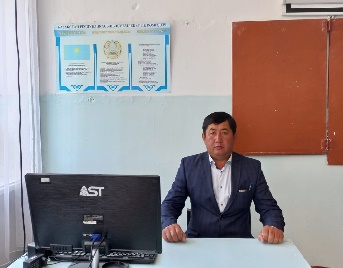 7 ,среда-2ур,четверг-3ур,пятница-2ур№207 01.09.2013без категории« Стратегии оценивания и обучения в контексте обновления содержания среднего образования Республики Казахстан»-20196Сулейменова Жансая НурлановнаКГУ «Основная средняя школа села Бестогай»учитель английского языка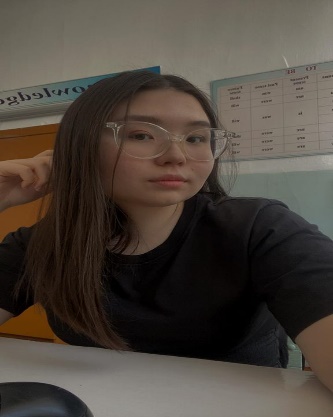 11 Понедельник 4ур,вторник-4ур,среда-3ур№21 03.10.2022без категорииучитель английского языка«Совершенствование предметных компетенций учителя английского языка по сложным темам в рамках учебной программы для 5-9 классов» -20237Сагнаева Роза КазбековнаКГУ «Основная средняя школа села Бестогай»психолог- 0,5учитель начальных классов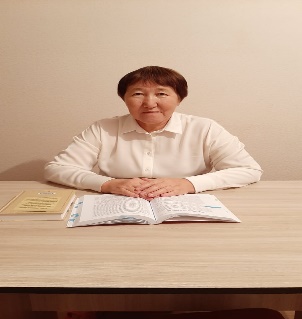 18 Понедельник 3ур,вторник-4ур,среда-4ур,четверг-4ур,пятница-3ур№102 06.09.1997Психолог «Оқушыларға психологиялық қолдау көрсету»- 2023Модератор№47ж/қ29.08.2023   Учитель «Бастауыш сынып мұғалімдерінің кәсіби құзыреттіліктерін дамыту» -2022                                                                                                                                                                                                                                                                                                                                                                                                                                                                                                                                                                                                                                                                                                                                                                                                                                                                                                                                                                                                                                                                                                                                                                                                                                                                                                                                                                                                                                                                                                                                                                                                                                                                                                                                                                                                                                                                                                                                                                                                                                                                                                                                                                                                                                                                                                                                                                                                                                                                                                                                                                                                                                                                                                                                                                                                         8Бажикеев Серик ГазизовичКГУ «Основная средняя школа села Бестогай»учитель истории,географии,биологии,худ.труд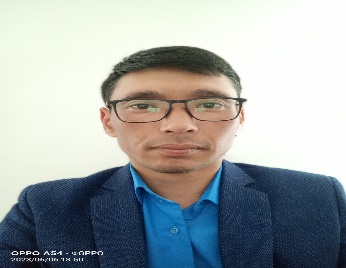 17 Понедельник 5ур,вторник-5ур,среда-1ур,четверг-6ур№49 07.05.2016Без категорииУчитель «Қазақстан Республикасында орта білім мазмұнын жаңарту конссстекстінде оқыту мен бағалаудың жаңа стратегиясы»- 2019«Применение активных методов обучения на уроках географии»- 20219Темиргалиева Айсулу ГариполовнаКГУ «Основная средняя школа села Бестогай»делопроизводитель-0,5учитель начальных классов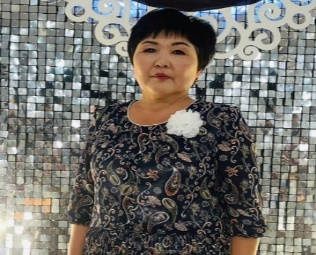 18 Понедельник 2ур,вторник-4ур,среда-4ур,четверг-4ур,пятница-4ур№150 14.01.2004Модератор№47ж/қ29.08.2023учитель «Бастауыш сынып мұғалімдерінің  Математика, Қазақ тілі және Әдебиеттік оқу пәндері бойынша пәндік құзыреттіліктерін дамыту  (1-4 сынып)                                                                                                                                                                                                                                                                                                                                                                                                                                                                                                                                                                                                                                                                                                                                                                                                                                                                                                                                                                                                                                                                                                                                                                                                                                                                                                                                                                                                                                                                                                                                                                                                                                                                                                                                                                                                                                                                                                                                                                                                                                                                                                                                                                                                                                                                                                                                                                                                                                                                                                                                                                                                                                                                                                                                                                                                            10Бакенова Гулья КалихановнаКГУ «Основная средняя школа села Бестогай»учитель начальных классов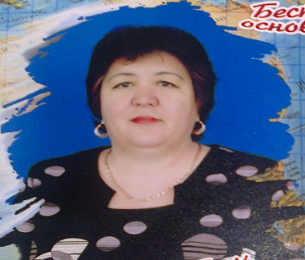 16 Понедельник 3ур,вторник-3ур,среда-3ур,четверг-4ур,пятница-3ур№128 19.11.1997Модератор№47ж/қ29.08.2023  учитель«Бастауыш сынып мұғалімдерінің кәсіби құзыреттіліктерін дамыту» -2022                                                                                                                                                                                                                                                                                                                                                                                                                                                                                                                                                                                                                                                                                                                                                                                                                                                                                                                                                                                                                                                                                                                                                                                                                                                                                                                                                                                                                                                                                                                                                                                                                                                                                                                                                                                                                                                                                                                                                                                                                                                                                                                                                                                                                                                                                                                                                                                                                                                                                                                                                                                                                                                                                                                                                                                                                         11Өмірхан БақытКГУ «Основная средняя школа села Бестогай»учитель физики,информатики,химии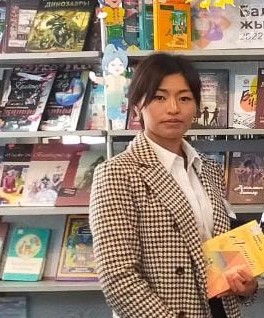 13,5 Понедельник 3ур,вторник-3ур,среда-2ур,пятница-5,5ур№16 01.09.2022Без категорииУчитель физики«10-11 сынып оқушыларының білім беру нәтижелерінің сапасын арттыру контексінде физика мұғалімдерінің пәндік құзыреттіліктерін дамыту»-202212Мусина Куралай ХамзеновнаКГУ «Основная средняя школа села Бестогай»воспитатель предшкольного классаучитель казахского языка и литературы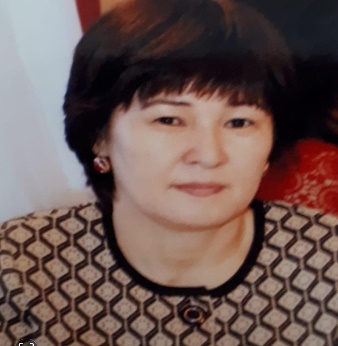 205Понедельник 1ур,вторник-1ур,среда-1ур,четверг-1ур,пятница-1ур№45 02.09.2014Без категорииУчитель предшколы«Қазақстан Республикасында мектепке дейінгі білім мазмұнын жаңарту шеңберінде педагог кадрлардың біліктілігін арттыру»-2022Модератор  №34 24.07.2019ж     учитель каз.яз и лит«Қазақ тілі және Қазақ әдебиеті пәні мұғалімдерінің кәсіби құзыреттіліктерін дамыту»- 202213Каппасов Кайрат ЗупаровичКГУ «Основная средняя школа села Бестогай»учитель физической культуры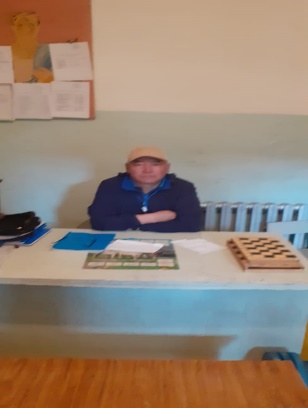 9 среда-3ур,четверг-3ур,пятница-3ур№36  12.09. 2005без категорииучитель физ.культуры«Қазақстан Республикасында орта білім мазмұнын жаңарту шеңберінде  Дене шынықтыру пәні бойынша педагогика кадрларының біліктілігін арттыру»-201914Темиргалиев Ерхан БекзановичКГУ «Основная средняя школа села Бестогай»учитель физической культуры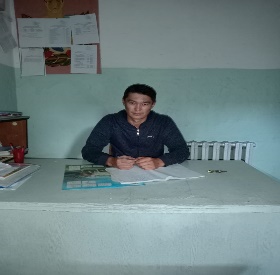 9 Понедельник 3ур,вторник-3ур,среда-3ур№81 01.09.2015без категорииучитель физ.культуры«Дене шынықтыру пәні мұғалімінің пәндік құзыреттілігін дамыту»- 202215Есетов Куанш МубараковичКГУ «Основная средняя школа села Бестогай»завхоз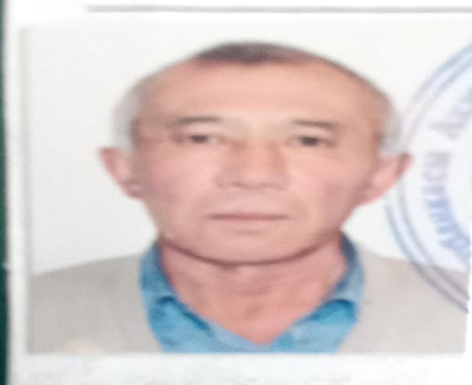 1 ставка№2103.09.201216Сарсенбаев Каир ЕрденовичКГУ «Основная средняя школа села Бестогай»рабочий по обслуживанию и ремонту зданий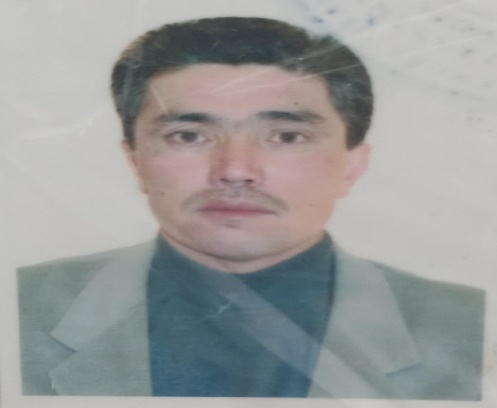 1 ставка№59 24.09.201417Тлегенова Нурсулу КадыровнаКГУ «Основная средняя школа села Бестогай»техничка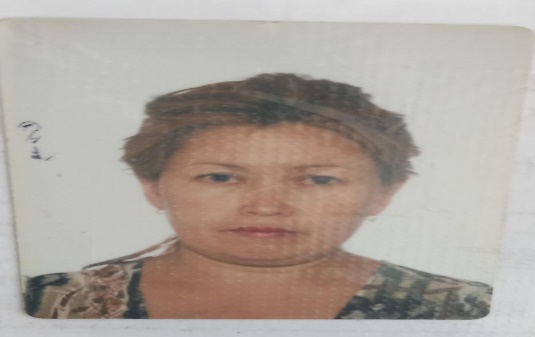 1  ставка№383 09.09.199118Суюндыкова Анар ЖанабаевнаКГУ «Основная средняя школа села Бестогай»техничка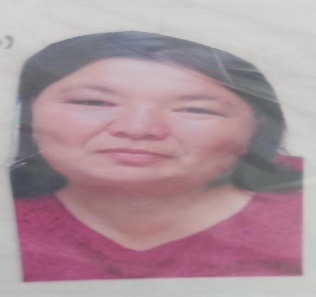 0,5 ставка№ 22 09.10.202319Дюсекеева Сания ОрашевнаКГУ «Основная средняя школа села Бестогай»техничка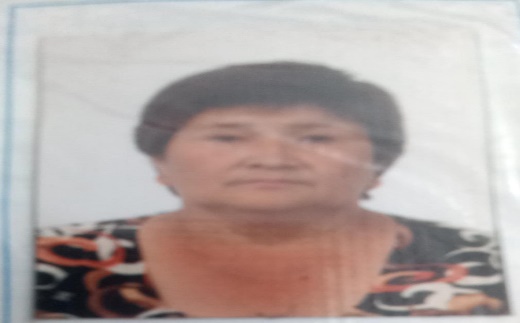 1 ставка№11 01.06.201020Аяганова Гульбахит КенеспаевнаКГУ «Основная средняя школа села Бестогай»техничка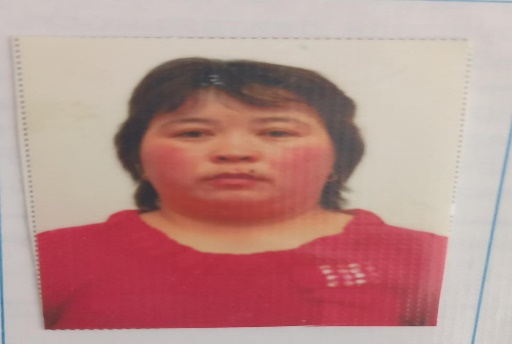 1 ставка№22 01.10.201121Романова Татьяна АндреевнаКГУ «Основная средняя школа села Бестогай»техничка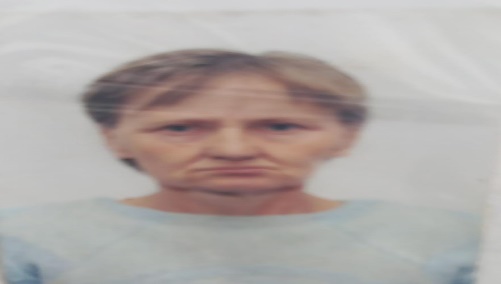 1 ставка№36 01.12.201222Муратова Гаухар Ануарбековна КГУ «Основная средняя школа села Бестогай»сторож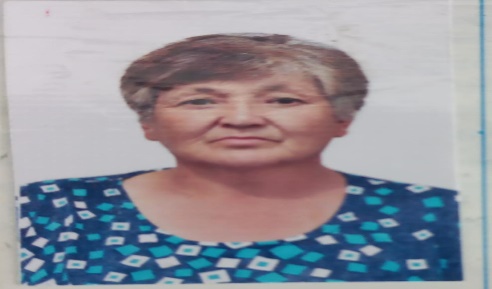 1 ставка№21 05.01.200523Жумашев Женис СайлаубаевичКГУ «Основная средняя школа села Бестогай»сторож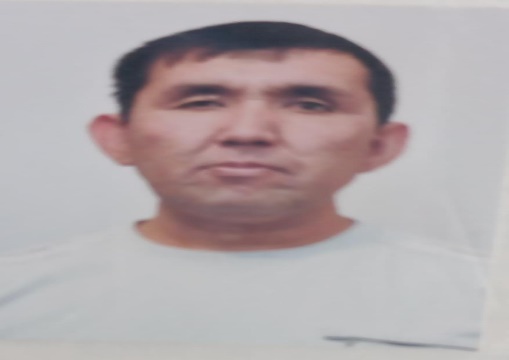 0,5 ставка№4 08.01.201824Абикенов Ануар БекзадаевичКГУ «Основная средняя школа села Бестогай»сторож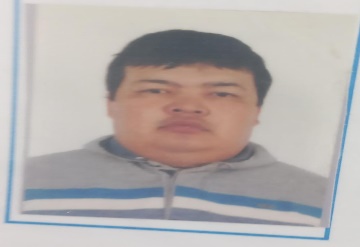 0,5 ставка№5 08.01.201825Дронова Любовь ЛеонидовнаКГУ «Основная средняя школа села Бестогай»сторож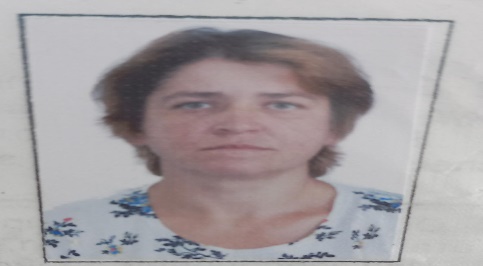 1 ставка№891 08.08.201926Абикенова Асем ЕркиновнаКГУ «Основная средняя школа села Бестогай»дворник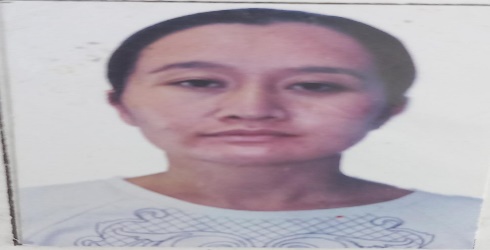 0,5 ставка№964 13.11.202027Даныбаева Диана БайболсыновнаКГУ «Основная средняя школа села Бестогай»помощник воспитателя миницентра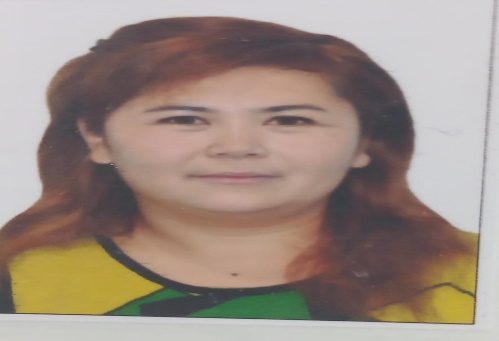 0,5 ставка№1171 04.12.201828Құсайын Жайнагүл КенжибайқызыКГУ «Основная средняя школа села Бестогай»Техничка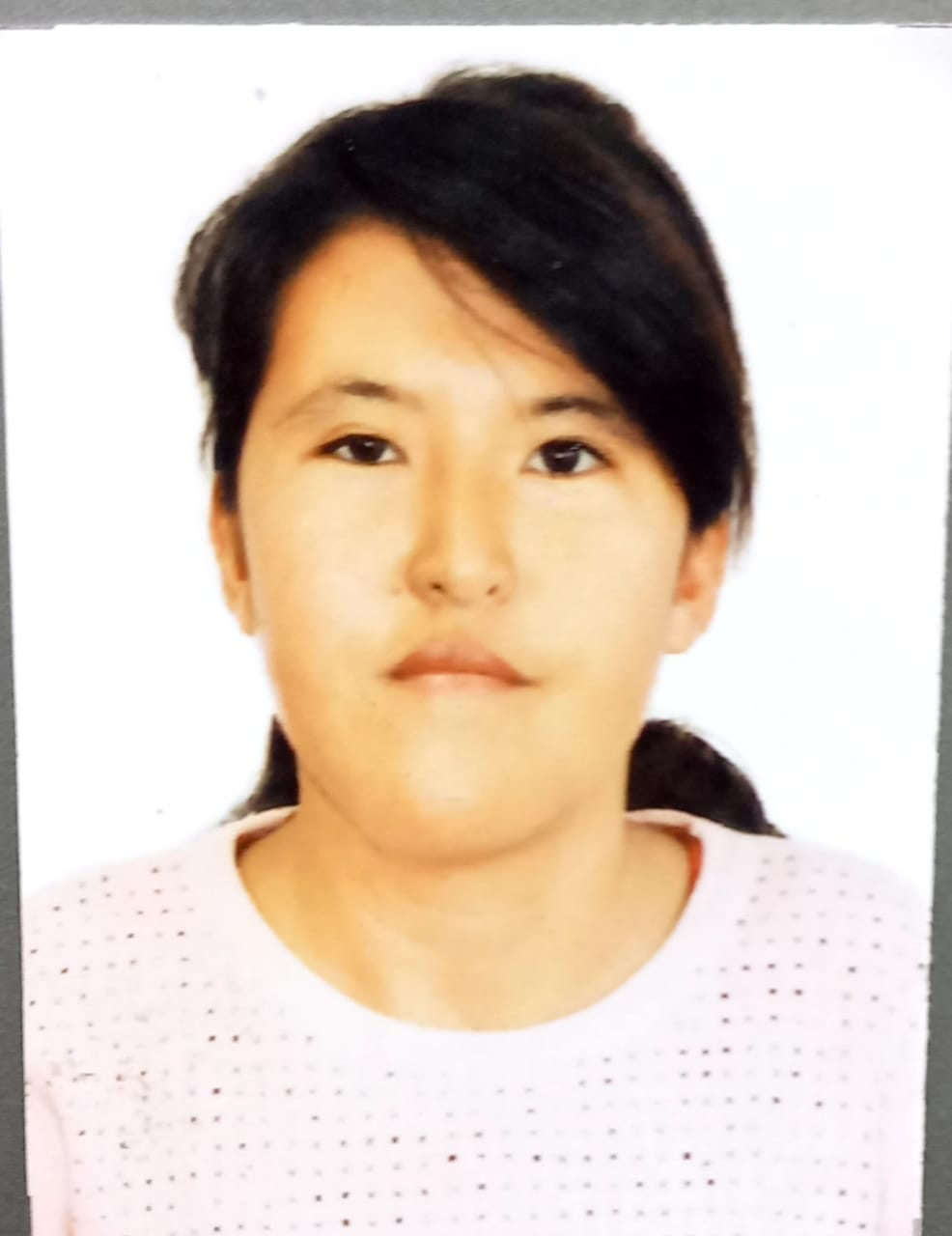 0,5 ставка№23 09.10.202329Акияров Нұрлан ЗайнуловичКГУ «Основная средняя школа села Бестогай»водитель автобуса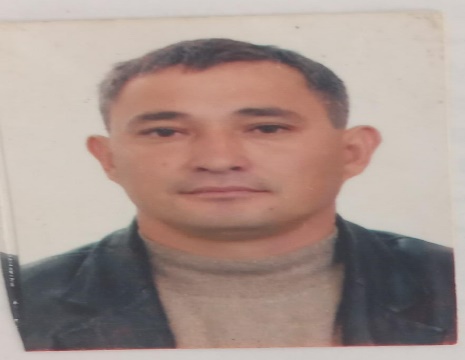 1,5 ставка№1 08.01.202130Сапаргалиева Гульнара ЕрмековнаКГУ «Основная средняя школа села Бестогай»воспитатель миницентра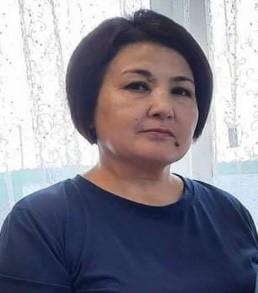 1 ставка№ 16 01.09.201131Рахимова Алия ТулеуовнаКГУ «Основная средняя школа села Бестогай»дворник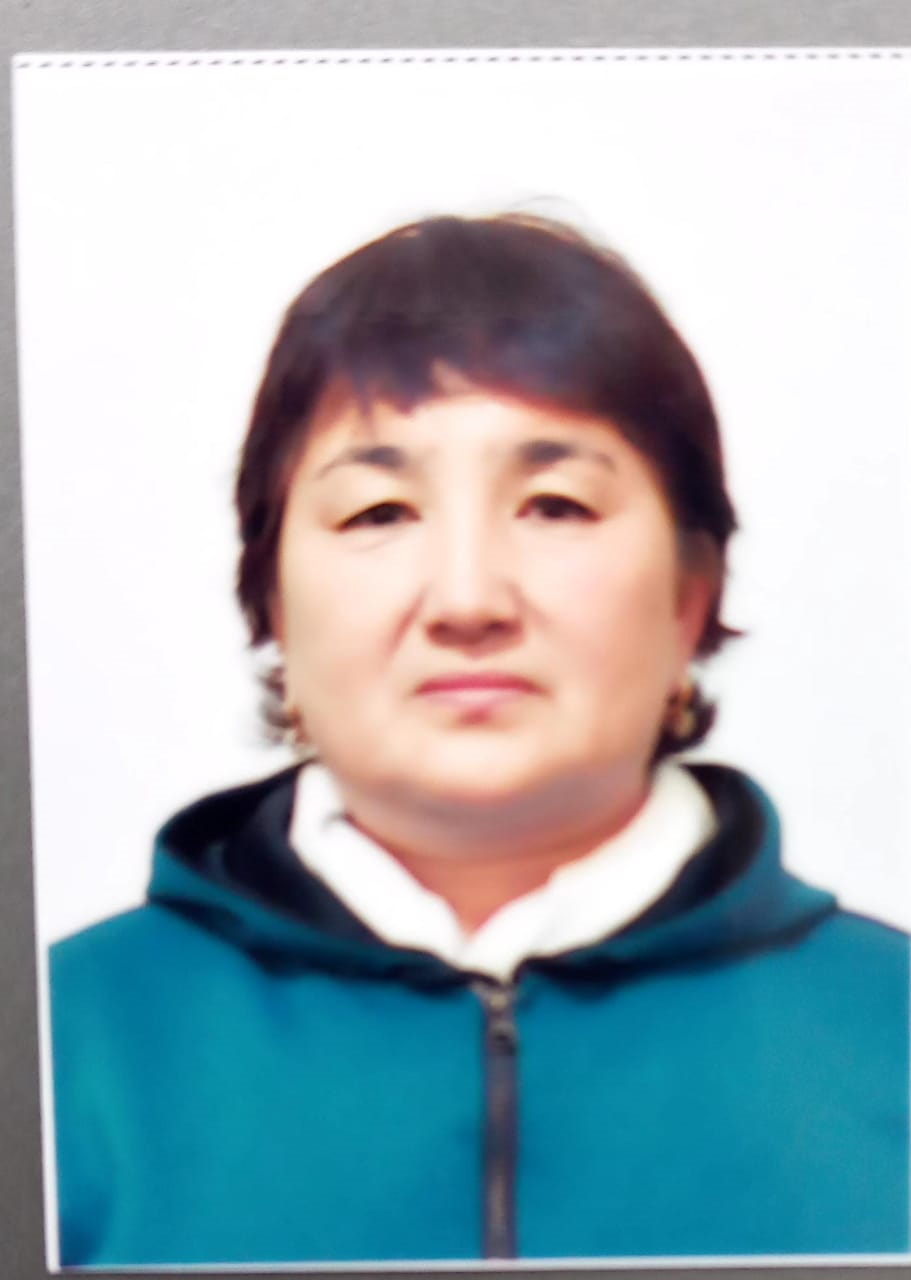 0,5 ставка№24  10.10.202332Шаймерденов Аглан МаксутовичКГУ «Основная средняя школа села Бестогай»Кочегар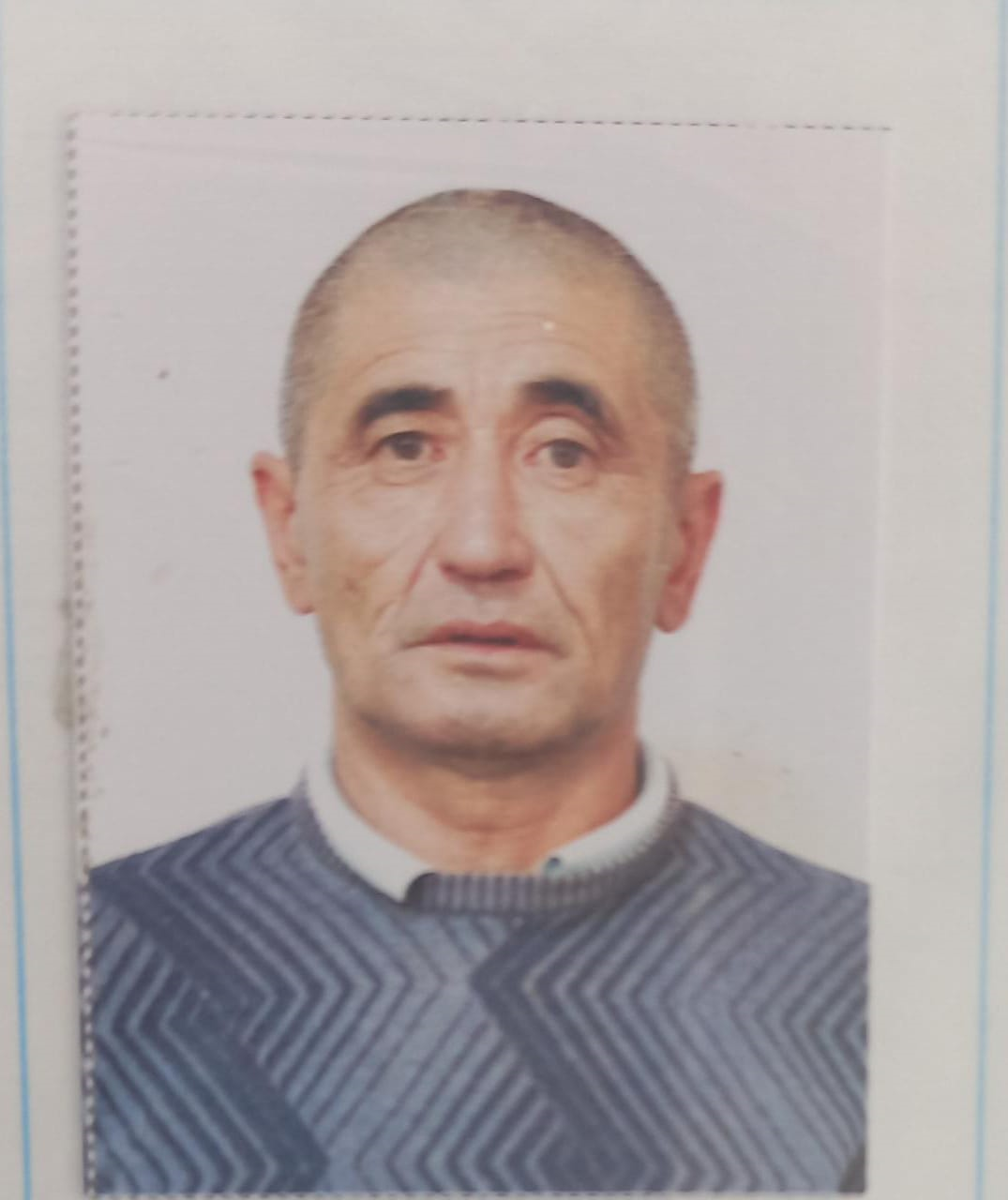 1 ставка№25 12.10.2333Бекишев Ержан КаббасовичКГУ «Основная средняя школа села Бестогай»Кочегар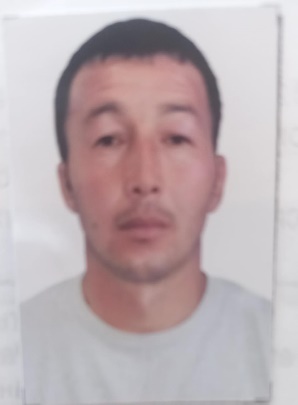 1 ставка№26 13.10.2334Омаров Омирсерик ПазыловичКГУ «Основная средняя школа села Бестогай»Кочегар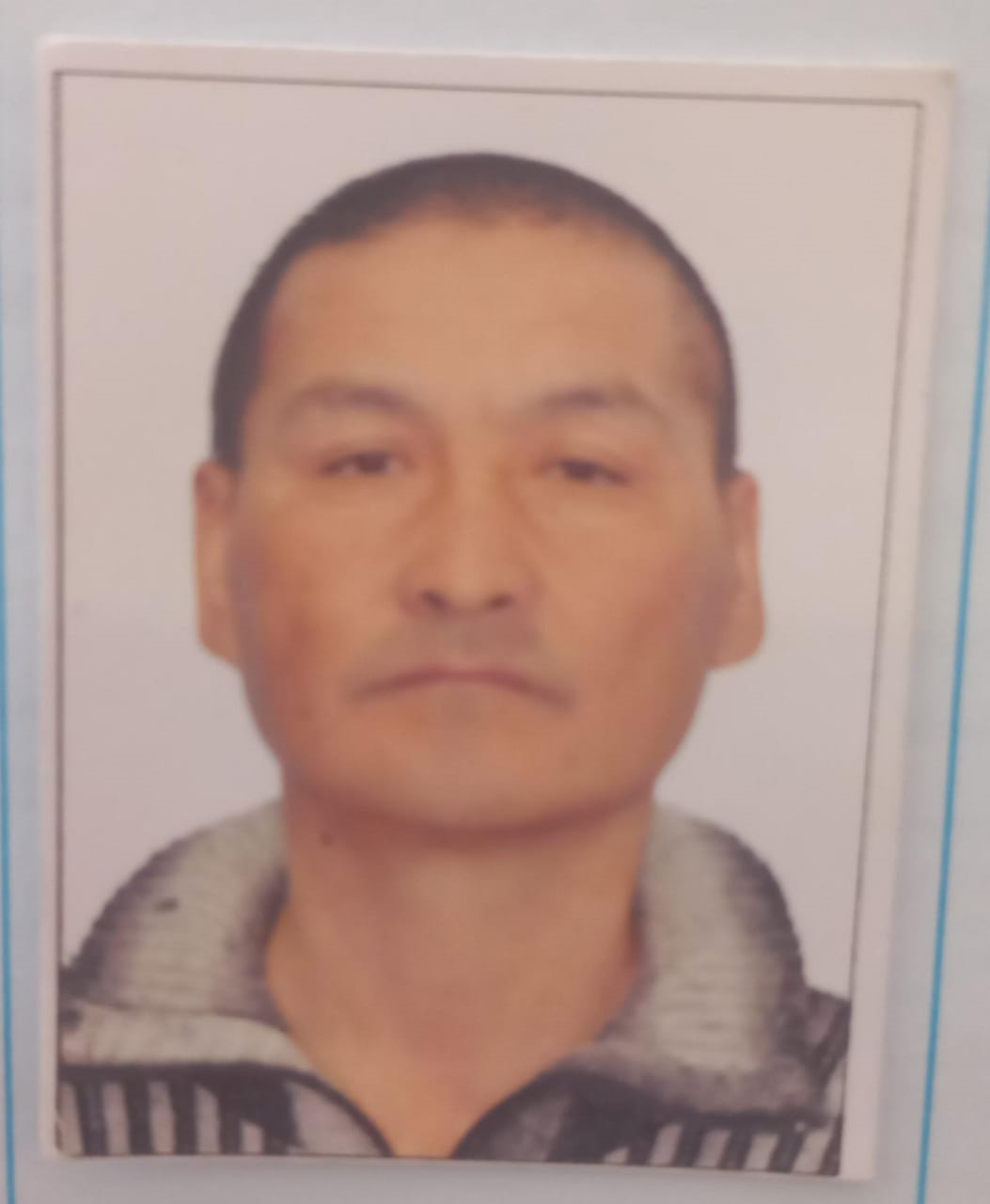 1 ставка№ 27 23.10.2335Баранов Сергей АлександровичКГУ «Основная средняя школа села Бестогай»Кочегар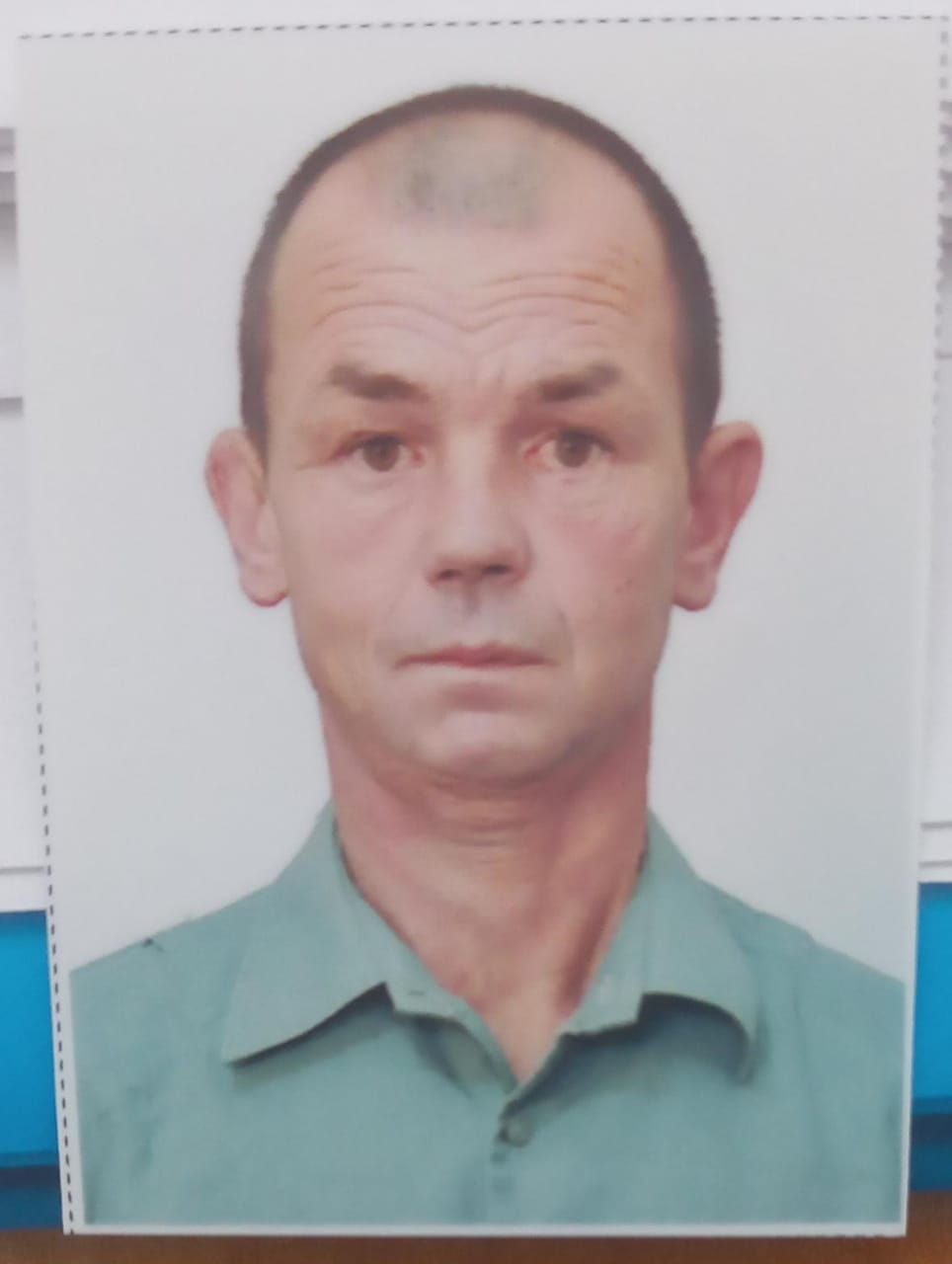 1 ставка№28 23.10.23